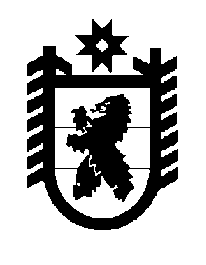 Российская Федерация Республика Карелия    ПРАВИТЕЛЬСТВО РЕСПУБЛИКИ КАРЕЛИЯРАСПОРЯЖЕНИЕот  11 июля 2014 года № 437р-Пг. Петрозаводск В целях реализации постановления Правительства Российской Федерации от 14 апреля 2014 года № 289 «О порядке предоставления и распределения в 2014 году субсидий из федерального бюджета бюджетам субъектов Российской Федерации на модернизацию региональных систем дошкольного образования в рамках подпрограммы «Развитие дошкольного, общего и дополнительного образования детей» государственной программы Российской Федерации «Развитие образования» на 2013-2020 годы»:Утвердить прилагаемый комплекс дополнительных мероприятий по модернизации региональных систем дошкольного образования в Республике Карелия в 2014 году.           ГлаваРеспублики  Карелия                                                             А.П. ХудилайненУтвержден распоряжением Правительства Республики Карелияот 11 июля 2014 года № 437р-ПКомплекс дополнительных мероприятий по модернизации региональных систем дошкольного образования в Республике Карелия в 2014 году№п/пМероприятие (показатель)Значения показателяЗначения показателя12331.Открытие мест для реали-зации образовательных программ дошкольного образования, в том числе с возможностью использо-вания для реализации образовательных программ общего образованияобщее количество мест, включающее количество мест, созданных путем:1674 / 14841.Открытие мест для реали-зации образовательных программ дошкольного образования, в том числе с возможностью использо-вания для реализации образовательных программ общего образованиястроительства зданий дошкольных образовательных организаций, в том числе с возможностью использования для реализации образователь-ных программ общего образования01.Открытие мест для реали-зации образовательных программ дошкольного образования, в том числе с возможностью использо-вания для реализации образовательных программ общего образованияреконструкции зданий дошкольных образовательных организаций01.Открытие мест для реали-зации образовательных программ дошкольного образования, в том числе с возможностью использо-вания для реализации образовательных программ общего образованияприобретения зданий и помещений для реализации образовательных программ дошкольного образования, в том числе с возможностью использования для реализации образовательных программ общего образования1501.Открытие мест для реали-зации образовательных программ дошкольного образования, в том числе с возможностью использо-вания для реализации образовательных программ общего образованиявозврата в систему дошколь-ного образования зданий, используемых не по целевому назначению, капитального и текущего ремонта зданий дошкольных образовательных организацийвозврат зданий – 200;капитальный ремонт зданий – 693;приспособление помещений под реализацию программ – 441возврата в систему дошколь-ного образования зданий, используемых не по целевому назначению, капитального и текущего ремонта зданий дошкольных образовательных организацийвозврат зданий – 200;капитальный ремонт зданий – 693;приспособление помещений под реализацию программ – 441иных форм предоставления дошкольного образования012332.Средняя стоимость создания одного места, в том числе в рамках строительства и реконструкциисредняя стоимость одного места, созданного путем:в рублях2.Средняя стоимость создания одного места, в том числе в рамках строительства и реконструкциистроительства зданий дошкольных образовательных организаций, в том числе с возможностью использования для реализации образователь-ных программ общего образования02.Средняя стоимость создания одного места, в том числе в рамках строительства и реконструкцииреконструкции зданий дошкольных образовательных организаций02.Средняя стоимость создания одного места, в том числе в рамках строительства и реконструкцииприобретения зданий и помещений для реализации образовательных программ дошкольного образования, в том числе с возможностью использования для реализации образовательных программ общего образования807640 2.Средняя стоимость создания одного места, в том числе в рамках строительства и реконструкциивозврата в систему дошколь-ного образования зданий, используемых не по целевому назначению, капитального и текущего ремонта зданий дошкольных образовательных организацийвозврат зданий – 464675; капитальный ремонт зданий –  81568; приспособление помещений под реализацию программ – 624822.Средняя стоимость создания одного места, в том числе в рамках строительства и реконструкциииных форм предоставления дошкольного образования03.Отношение численности детей в возрасте от 3 до 7 лет, осваивающих образо-вательные программы дошкольного образования, к численности детей в возрасте от 3 до 7 лет, осваивающих образова-тельные программы дошкольного образования, и численности детей в возрасте от 3 до 7 лет, состоящих на учете для предоставления места в процентов1001233дошкольной образова-тельной организации  4.Отношение численности детей в возрасте от 1,5 до 3 лет, осваивающих образо-вательные программы дошкольного образования, к численности детей в возрасте от 1,5 до 3 лет, осваивающих образова-тельные программы дошкольного образования, и численности детей в возрасте от 1,5 до 3 лет, состоящих на учете для предоставления места в дошкольной образова-тельной организации  с предпочтительной датой приема в текущем годупроцентов395.Отношение средней зара-ботной платы педагогиче-ских работников дошколь-ных образовательных организаций к средней заработной плате в сфере общего образования процентов1006.Повышение доли педаго-гических и руководящих работников государствен-ных (муниципальных) дошкольных образователь-ных организаций, прошед-ших в течение последних          3 лет повышение квали-фикации или профессио-нальную переподготовку,  в общей численности педагогических и руково-дящих работников дош-кольных образовательных организаций до 100 процентов к 2016 годупроцентов50